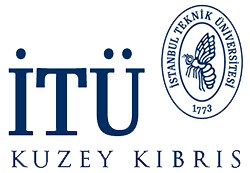 İTÜ-KKTC EĞİTİM-ARAŞTIRMA YERLEŞKELERİDENİZCİLİK PROGRAMLARI ÖN KAYIT-MÜLAKAT FORMUÜYE				ÜYE					ÜYEMülakat Komisyonu BaşkanıAdı:T.C Kimlik No:Soyadı:Nüfusa Kayıtlı Olduğu İl:Baba Adı:Nüfusa Kayıtlı Olduğu İl:Anne Adı:İlçe:Doğum Yeri:Uyruğu:Doğum Tarihi:Cinsiyeti:Öğrenci  No:Kan Grubu:Kardeş SayısıOkuyan Kardeş Sayısı:Sağlık Raporu Tarihi:Boy:                                                   Kilo:Kayıt Olunacak Program:Kayıt Olunacak Program:Ailenizin İkametgah Adresi:Ailenizin İkametgah Adresi:Ailenizin İkametgah Adresi:Ailenizin İkametgah Adresi:İlçe:İlçe:İlçe:İlçe:İl:                                                                                                     Posta Kodu:İl:                                                                                                     Posta Kodu:İl:                                                                                                     Posta Kodu:İl:                                                                                                     Posta Kodu:Babanızın yaptığı işi ve iş adresini açık olarak yazınız:Babanızın yaptığı işi ve iş adresini açık olarak yazınız:Babanızın yaptığı işi ve iş adresini açık olarak yazınız:Babanızın yaptığı işi ve iş adresini açık olarak yazınız:Tel (Ev):Tel (Ev):Tel (İş):Tel (İş):Tel (Cep):Tel (Cep):E-mail:E-mail:Annenizin yaptığı işi ve iş adresini açık olarak yazınız:Annenizin yaptığı işi ve iş adresini açık olarak yazınız:Annenizin yaptığı işi ve iş adresini açık olarak yazınız:Annenizin yaptığı işi ve iş adresini açık olarak yazınız:Tel (Ev):Tel (Ev):Tel (İş):Tel (İş):Tel (Cep):Tel (Cep):E-mail:E-mail:Aileniz dışında size rahat ulaşabileceğimiz diğer bir kişi: Aileniz dışında size rahat ulaşabileceğimiz diğer bir kişi: Aileniz dışında size rahat ulaşabileceğimiz diğer bir kişi: Aileniz dışında size rahat ulaşabileceğimiz diğer bir kişi: Tel (Ev):Tel (Ev):Tel (İş):Tel (İş):Tel (Cep):Tel (Cep):E-mail:E-mail:Okuyan Kardeşlerin Okul Bilgileri:Okuyan Kardeşlerin Okul Bilgileri:Okuyan Kardeşlerin Okul Bilgileri:Okuyan Kardeşlerin Okul Bilgileri:1. Yaptığınız Spor:1. Yaptığınız Spor:1. Yaptığınız Spor:1. Yaptığınız Spor:2. Hobileriniz:2. Hobileriniz:2. Hobileriniz:2. Hobileriniz:3. Ailenizin ortalama aylık geliri:3. Ailenizin ortalama aylık geliri:3. Ailenizin ortalama aylık geliri:3. Ailenizin ortalama aylık geliri:4. Ailenizde denizcilikle uğraşan var mı?4. Ailenizde denizcilikle uğraşan var mı?4. Ailenizde denizcilikle uğraşan var mı?4. Ailenizde denizcilikle uğraşan var mı?HayırHayırHayırEvet (ise neyiniz olur)5. Bu mesleği seçmenizde kim rol oynadı?5. Bu mesleği seçmenizde kim rol oynadı?5. Bu mesleği seçmenizde kim rol oynadı?5. Bu mesleği seçmenizde kim rol oynadı?A- AilemB- ArkadaşımB- ArkadaşımB- ArkadaşımC- Rehber öğretmenimD- Denizci bir tanıdığımD- Denizci bir tanıdığımD- Denizci bir tanıdığımE- Kendim seçtimF- Diğer (yazınız):F- Diğer (yazınız):F- Diğer (yazınız):6. Bu programı tercih sıranız:6. Bu programı tercih sıranız:6. Bu programı tercih sıranız:6. Bu programı tercih sıranız:7. Üniversite Puanınız (MF-4):7. Üniversite Puanınız (MF-4):7. Üniversite Puanınız (MF-4):7. Üniversite Puanınız (MF-4):8. Üniversite Başarı Sıranız:8. Üniversite Başarı Sıranız:8. Üniversite Başarı Sıranız:8. Üniversite Başarı Sıranız:9. Bildiğiniz Yabancı Dil:9. Bildiğiniz Yabancı Dil:9. Bildiğiniz Yabancı Dil:9. Bildiğiniz Yabancı Dil:10. Başvurduğunuz Kredi ve Burslar:10. Başvurduğunuz Kredi ve Burslar:10. Başvurduğunuz Kredi ve Burslar:10. Başvurduğunuz Kredi ve Burslar:(  ) KYK Bursu	(  ) Öğrenim Kredisi    (  ) Katkı (Harç) Kredisi(  ) KYK Bursu	(  ) Öğrenim Kredisi    (  ) Katkı (Harç) Kredisi(  ) KYK Bursu	(  ) Öğrenim Kredisi    (  ) Katkı (Harç) Kredisi(  ) KYK Bursu	(  ) Öğrenim Kredisi    (  ) Katkı (Harç) KredisiÖlçme KonusuUygunUygun DeğilAçıklamaYürüyüşGenel GörünüşAğız Diş SağlığıAnormal Zayıflık ŞişmanlıkGözlük KullanmaArtikülasyonSosyal DurumKendine GüveniGörgü ve TerbiyesiDenizcilik SevgisiSoğukkanlılık ve Heyecan DurumuDürüstlük ve Sorumluluk DuygusuMülakat Değerlendirme Nihai SonucuMülakat Değerlendirme Nihai SonucuMülakat Değerlendirme Nihai SonucuMülakat Değerlendirme Nihai SonucuUygun Değil ise gerekçesi:Uygun Değil ise gerekçesi:Uygun Değil ise gerekçesi:Uygun Değil ise gerekçesi: